         Praca zdalna  25.11.2021  (czwartek)• „Piramida zdrowia” – zabawa spostrzegawcza. Rodzic. przygotowuje komplet pociętego na części obrazka, który przedstawia piramidę zdrowego żywienia i aktywności fizycznej. Zadaniem dzieci  jest jak najszybsze ułożenie obrazka. Następnie przedszkolaki wypowiadają się na temat piramidy i omawiają, zwracając uwagę, że najwięcej miejsca w piramidzie zajmuje ruch. Udzielają odpowiedzi na pytania: Dlaczego ruch jest najważniejszy? Jaki sport się wam podoba? Kto z was trenuje jakiś sport, jaki?,,A ja patrzę, a ja słucham’’ – nauka piosenki i zabawy muzyczno – ruchowe przy niej.https://www.bing.com/videos/search?q=piosenka+a+ja+patrz%c4%99%2c+a+ja+s%c5%82ucham&view=detail&mid=1BAF11BB0ECF738BDA3E1BAF11BB0ECF738BDA3E&FORM=VIREKiedy pada  deszcz za oknem,                                       W dole rzeka , w górze słońce.                                                                                             Co jest suche, a co mokre?                                            Co jest zimne, co gorące?                                                                                                       Mokre klony i topole,                                                     Słońce ciepłe ma serduszko,                                                                                           Sucho jest pod parasolem.                                             Zimne fale w rzece  pluszczą .                                                                                                                                                 Ref.: A ja patrzę na to wszystko,                                  Ref.: A ja patrzę na to wszystko,                                                                                                                                    Co daleko jest i blisko.                                                   Co daleko jest i blisko.          A ja  patrzę, a ja słucham,                                              Fale szepczą mi do ucha,          Co mi nuci deszcz do ucha.                                            A ja patrzę, a ja słucham                                                                                                      A ja patrzę na to wszystko,                                                                                                      Co daleko jest i blisko                                                                                                       Widzę rzekę, słońce, drzewa                                                                                                      I cichutko o tym śpiewam.Rodzic  omawia treść piosenki i analizuje elementy muzyki: tempo, nastrój, dynamikę, budowę itd.    Dzieci powtarzają na zasadzie echa tekst refrenu, a następnie zwrotek z wykorzystaniem klaskania i tupania. Następnie rysują flamastrem na kartce symbole, obrazki ułatwiające zapamiętanie tekstu piosenki i podejmują próby jej śpiewania: – zwrotki – kołyszą się, siedząc po turecku / machają kartami / spacerują po sali, trzymając kartki nad głowami jak parasole / śpiewają i spacerują, trzymając kartki nad głowami  – refren – klaszczą miarowo / uderzają miarowo palcami w kartki (jedna ręka trzyma kartkę, druga – uderza) / kładą kartki na podłodze, miarowo tupią nogami (raz jedną, raz drugą) / śpiewają i spacerują, trzymając kartki nad głowami jak parasole . Na koniec dzieci spacerują między rozłożonymi na podłodze kartkami i kredkami. Na sygnał  – przerwę w muzyce – podchodzą do wybranej kartki i rysują to, co kojarzy im się z piosenką. • „Lubimy ruch” – tor przeszkód. Rodzic  układa na podłodze tor przeszkód i wyjaśnia zadania: turlanie się po poduszce (jednej dużej lub kilku małych ułożonych jedna obok  drugiej), przejście po gąbkach do kąpieli rozłożonych tak, żeby jedną nogę odstawić w prawo, drugą w lewo, przejście po wałku ze zrolowanego koca (utrzymanie równowagi), przejście na czworakach po kawałku grubej folii ogrodniczej lub ceracie. • poduszki, gąbki, koc, gruba folia • „Ruch to zdrowie” – ćwiczenia usprawniające pracę narządów mowy  Patrycji Siewiera – Kozłowskiej.                                              Ruch to zdrowie, ruch to zdrowi                                                                                                                                     Niech się język o tym dowie:                                                                                                                              Najpierw skoki,                                                            Dzieci kląskają 5 razy.                                                                                                                                                                                                        Potem skłony,                                                               Mają szeroko otwarte usta,                                                                                            językiem sięgają od górnej wargi do brody.                                                                                        Wykonują  5 powtórzeń.                                                                                      I wymachy.                                                                    Wykonują językiem 5 wymachów                                                                                                od prawego do lewego kącika warg,                                                                                        usta mają szeroko otwarte.Już zmęczony?                                                              Język dzieci odpoczywa chwilę przyklejony                                                                                        do podniebienia, usta są zamknięte.                                                                                         Dzieci robią 3 wdechy i wydechy przez nos.Teraz biegi,                                                                     Wykonują koła językiem dookoła szeroko                                                                                                                                       otwartych ust. Rozciąganie,                                                                  Wysuwają język jak najdalej do przodu,                                                                                           mocno rozciągają  go.                                                                                          Wykonują 3 powtórzenia.Znowu skoki                                                                   Dzieci kląskają 5 razy. I bieganie.                                                                     Wykonują koła językiem dookoła szeroko                                                                                         otwartych ust w przeciwną stronę Po sportowych tych wyczynach     Znowu krótki odpoczynek.                                        Język dzieci odpoczywa chwilę przyklejony                                                                                        do podniebienia, usta zamknięte,                                                                                          dzieci robią 3 wdechy i wydechy przez nos. Piramida  zdrowia.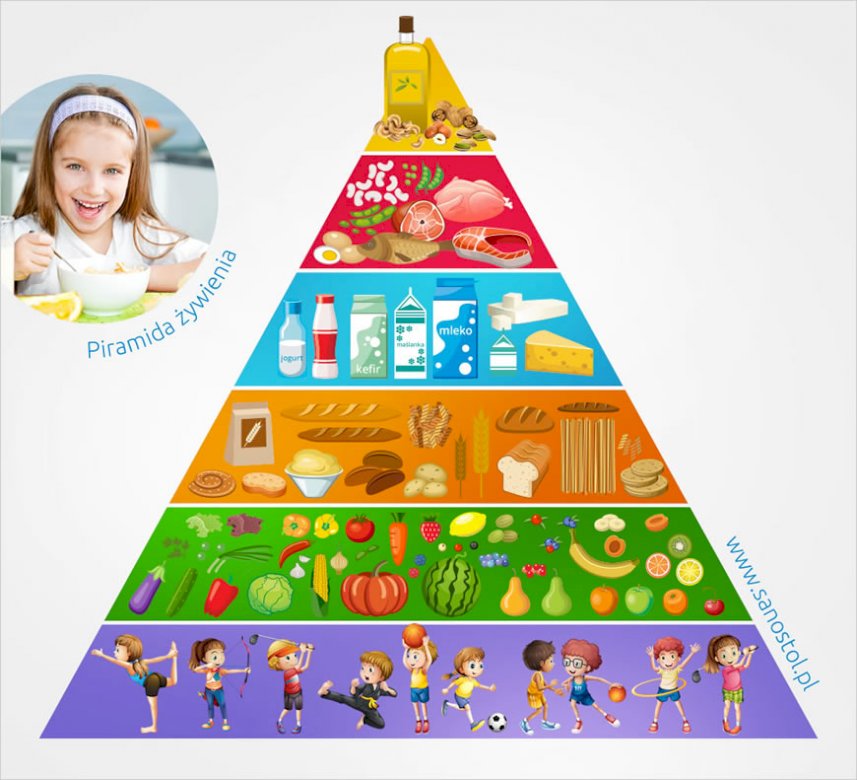 